Department of Political scienceAmbedkarCollege, FatikroySensitization Programme on using EVM and VVPAT
The department of political science,AmbedkarCollege Fatikroy in collaboration with District administration, Unakoti Tripura has structured a sensitization programme on using of EVM and VVPAT with a view to upcoming LokSabha Election 2019, at seminar Hall of Ambedkar College. The teaching and non-teaching staff and most significantly 150 numbers of students and 8 nos. of teachers wereparticipated in the programme.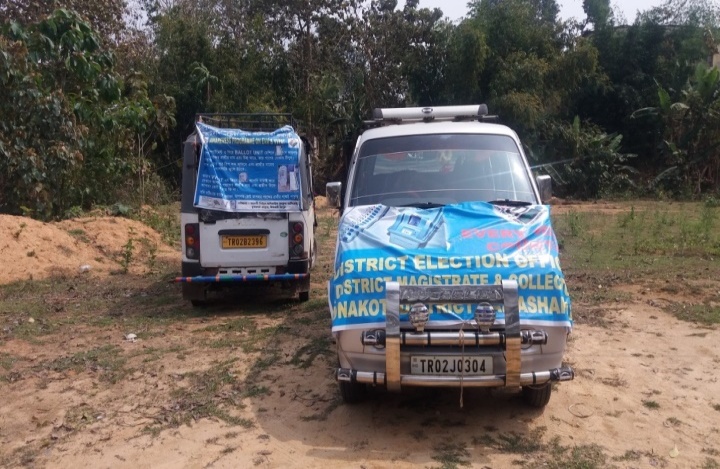 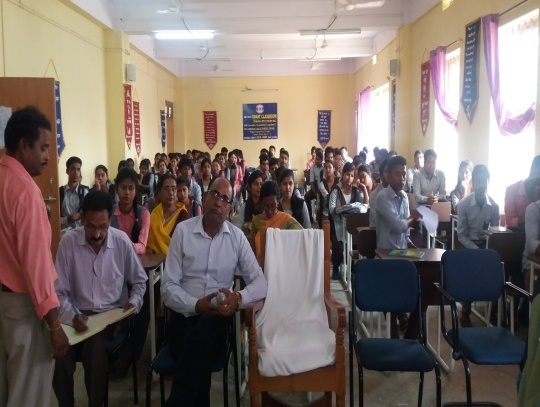 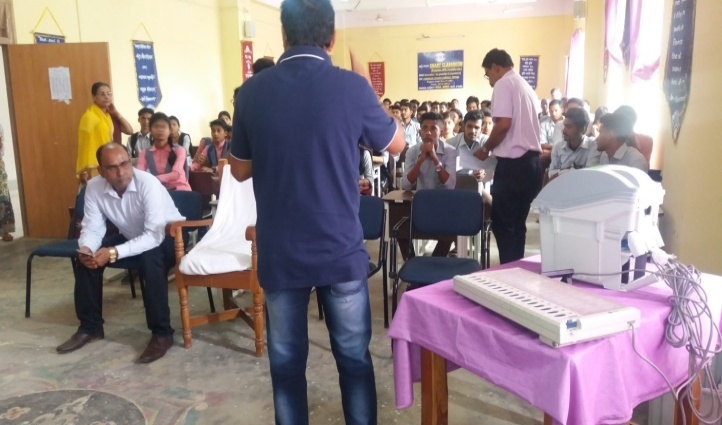 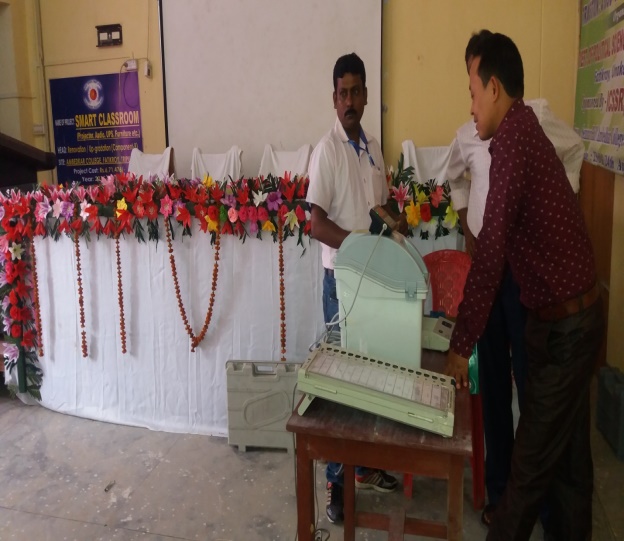 